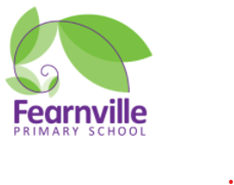 PhonicsEarly readers have daily phonics lessons, which give children the stepping-stones to break down unknown words into readable chunks. Phonics is a very useful tool for children trying to make sense of texts that they do not understand.  ReadingEarly readers read decodable books matched to their phonic ability. All other children access a home reading scheme. There are clear classroom routines for checking and changing home readers. Parents use home reading records to communicate with school. Children are rewarded for reading. When phonics is secure, when reading is fluent and automatic, comprehension is taught during whole-class reciprocal reading sessions. Comprehension skills are checked further through the reading element of the English cycle. Things we do to promote the love of reading:High quality reading areas stocked with a variety of quality textsDedicated reading for enjoyment sessionsRecommended reading listsReading skills lessonsReading competitions and Reading events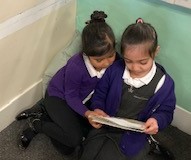 